Possible At Home Daily Schedule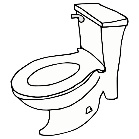 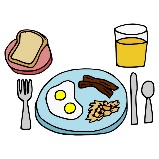 8:00amWake up, Bathroom and Breakfast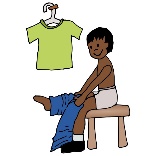 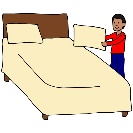 8:30amGet Dressed, Make Bed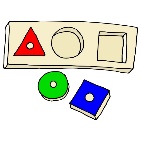 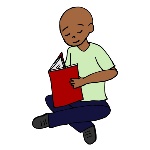 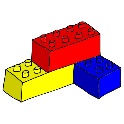 9:00amMorning Activity(books, puzzle, playtime)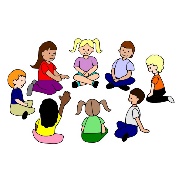 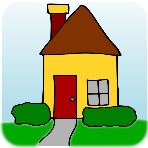 9:30am Good Morning Circle & Who’s at Home(family meeting, review daily events, who is at home today?)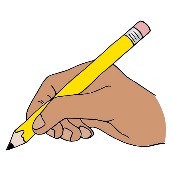 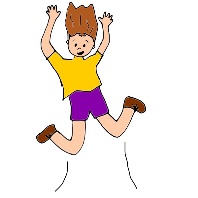 9:45amMotor SkillsWriting Practice, then big moves like jumping, bear crawling, etc.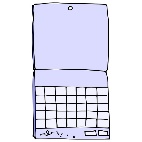 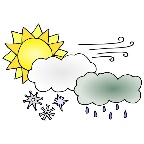 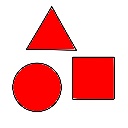 10:00amCircle TimePick songs for Calendar, Weather, Shape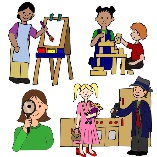 10:20amStructured PlayPick one activity for 10 minutes, set a timer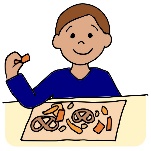 10:30amBathroom break then Snack timePractice manners and requesting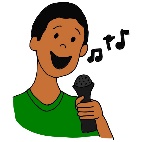 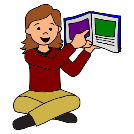 10:45amThemed Song and Book of the Week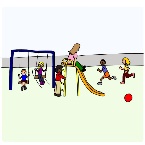 11:15amRecessfree play indoors or outdoors if possible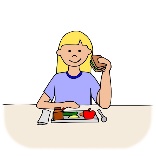 11:45amBathroom and Lunch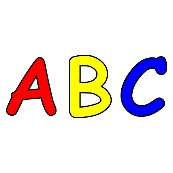 12:15pmLiteracy TV Teacher/youtube letter videoLetter scavenger hunt at home